Пост-релиз Харовск14 ноября 2017 года  специалистом  центра профилактики и медико-психологической помощи БУЗ ВО «ВОНД №1» Майфат Л.В. проведены мероприятия в рамках программы профилактики агрессии в МБОУ «Сорожинская основная общеобразовательная школа имени Ильи Налетова» с несовершеннолетними и их родителями, а также методическое занятии с педагогами по работе с агрессивными детьми. В мероприятиях приняло участие 50 человек.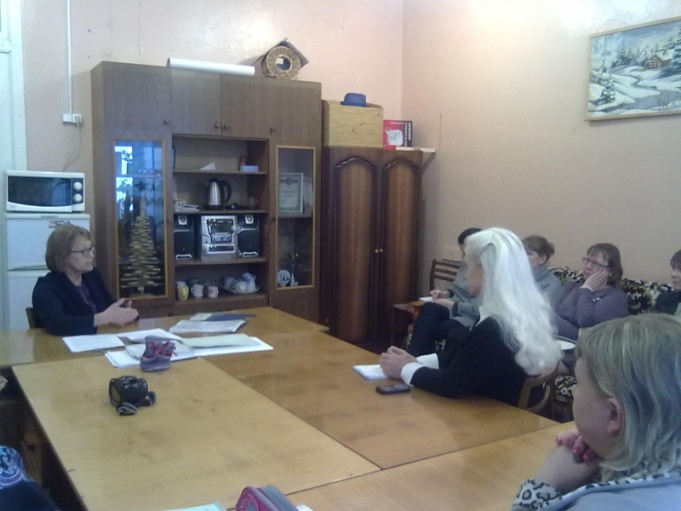 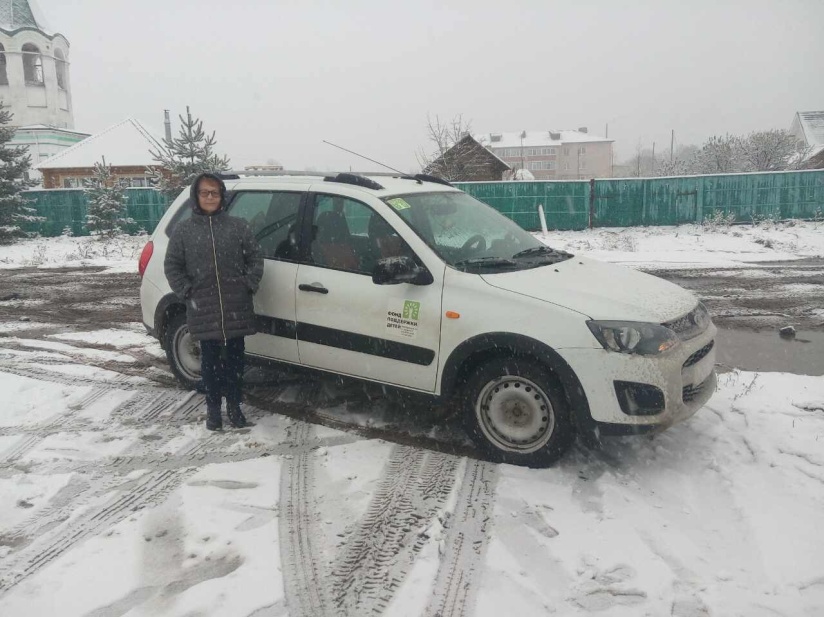 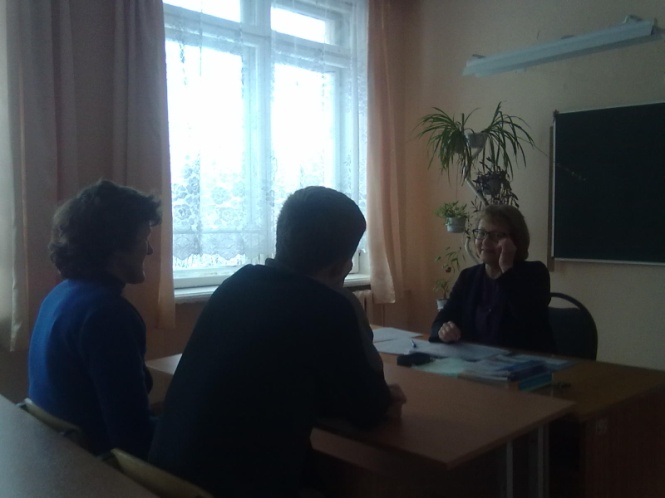 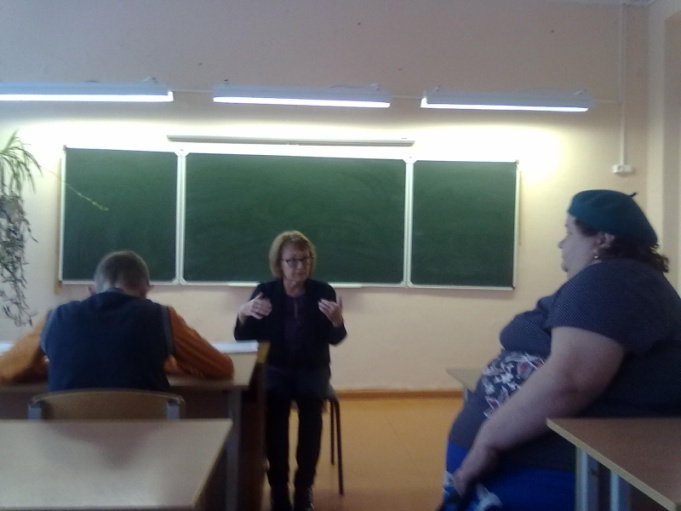 